Совет депутатовКузьмичёвского сельского поселенияГородищенского муниципального районаВолгоградской области403023 Волгоградская обл. Городищенский район, пос. Кузьмичи тел.84468-4-61-38От 00.00.0000 года                                                                                          № 00О признании утратившим силу решения Совета депутатов Кузьмичевского сельского поселения Городищенского муниципального района Волгоградской области от 26.12.2013 г. № 13/2 «Об утверждении генерального плана и установления границы населенного пункта Кузьмичевского сельского поселения Городищенского муниципального района Волгоградской области»В соответствии со статьей 14 Федерального закона от 06.10.2003 № 131-ФЗ «Об общих принципах организации местного самоуправления в Российской Федерации», статьей 32 Градостроительного кодекса Российской Федерации, решением Городищенской районной думы Волгоградской области от 28.09.2023 года «Об утверждении генерального плана Кузьмичевского сельского поселения Городищенского муниципального района Волгоградской области», руководствуясь Уставом Кузьмичевского сельского поселения Городищенского муниципального района Волгоградской области,  Совет депутатов Кузьмичевского сельского поселения  РЕШИЛ:1. Решение Совета депутатов Кузьмичевского сельского поселения от 26.12.2013 г. № 13/2 «Об утверждении генерального плана и установления границы населенного пункта Кузьмичевского сельского поселения Городищенского муниципального района Волгоградской области» признать утратившим силу.2. Настоящее решение вступает в силу со дня его официального обнародования.Глава Кузьмичевскогосельского поселения                                                                   П.С. Борисенко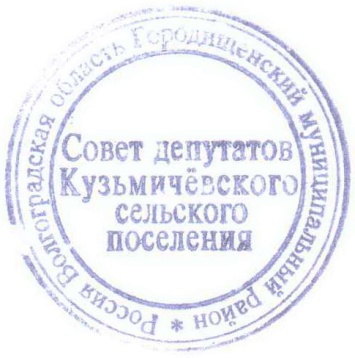 